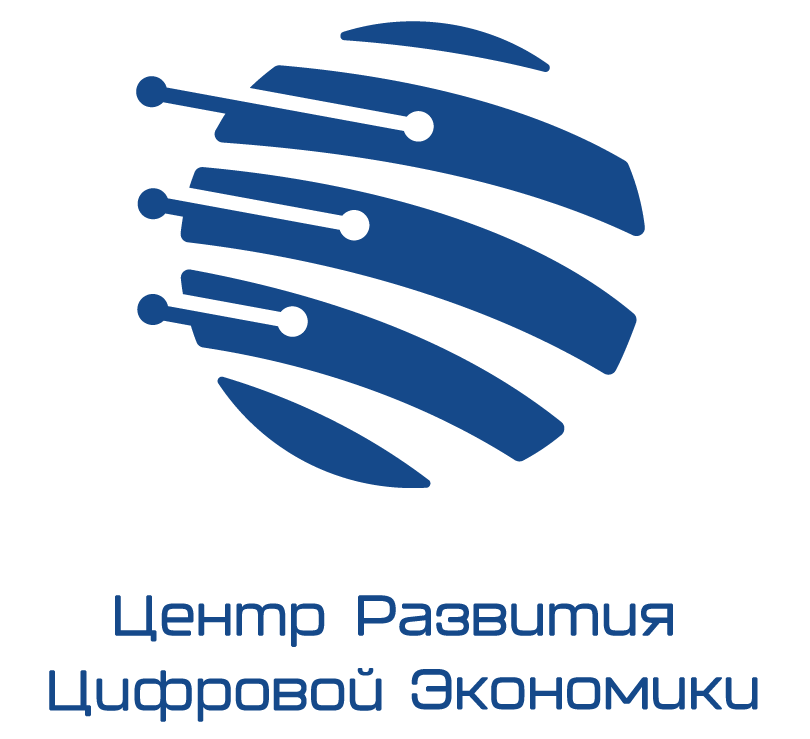 Кассовое ПО «Naqty Sauda»РУКОВОДСТВО ПОЛЬЗОВАТЕЛЯСОДЕРЖАНИЕ1 ОБЩИЕ СВЕДЕНИЯ1.1 Для чего нужно данное руководствоВнимание! Обязательно прочтите настоящее «Руководство пользователя» перед использование оборудования. Любые пункты настоящего руководства, а также разделы меню программного обеспечения (далее ПО) могут быть изменены без предварительного уведомления. Данное руководство содержит описание работы с программным обеспечением «ПО передачи фискальных данных на сервера ОФД и последующей печати чеков «Naqty Sauda»1.2 Ограничение ответственностиРазработчик не гарантирует, что данное ПО будет работать должным образом во всех операционных системах (далее ОС), и не дает гарантий относительно качества при использовании данного ПО при несоблюдении минимальных требований. Разработчик не несет ответственности за любые опечатки или пропуски, которые, возможно, были допущены. Разработчик не несет ответственность за неправильное функционирование в следующих случаях:Внешнее вмешательство в состав или компоненты ПО «Naqty Sauda»;при модификации сетевого трафика ПО «Naqty Sauda»;при использовании данного ПО в специфических целях;при установке ПО «Naqty Sauda»на устройство, которое не удовлетворяет минимальным требованиям к аппаратному обеспечению.Разработчик оставляет за собой право производить изменения в данном «Руководства пользователя» без предварительного уведомления пользователя. Если Вы обнаружите информацию в этом «Руководстве пользователя», которая является неточной или неполной, обратитесь на номер 8-800-080-6565.1.3 Техническая поддержкаДля информации относительно сервиса и поддержки, пожалуйста, обратитесь на номер: 8-800-080-6565. Перед обращением в службу поддержки, пожалуйста, подготовьте следующую информацию:версия и платформа, на которой установлено ПО «Naqty Sauda»описание возникшей проблемы;декларированные функции, которые не работают;название Вашей Компании, страна, район, город;контактная информация клиента;описание действий, которые были произведены перед обнаружением указанно проблемы;статус устройства в сети Интернет;технические характеристики устройства, на котором установлено ПО «Naqty Sauda»;технический паспорт ККМ.1.4 Уровень подготовки пользователейПользователь ПО «Naqty Sauda»должен иметь опыт работы с операционными системами семейства Windows (win32 версия) или Android (мобильная версия), а также знать соответствующую предметную область.1.5 Перечень эксплуатационной документации, с которой необходимо ознакомиться:технический паспорт;техническая документация;образец формируемых чеков и отчетов;Данное руководство пользователя «Naqty Sauda».1.6 Назначения и условия применения программного обеспечения «Naqty Sauda»Программное обеспечение «Naqty Sauda» предназначено для пересылки данных об операциях ККМ на ОФД сервер и работы с системой учета маркированных товаров. ПО «Naqty Sauda»позволяет проводить следующие операции:операции с чеками (продажа/возврат);операции с наличными (внесение/изъятие);операции с отчетами (формирование ZX-отчетов);работа с маркированным товаром (вывод маркированного товара из оборота) Описание технических и программных характеристик, необходимых для работы ПО «Naqty Sauda»2. НАЧАЛО РАБОТЫ2.1 Настройка приложенияПри первом запуске приложения предложит пользователю пройти шаги по настройке и регистрации кассы на ОФД.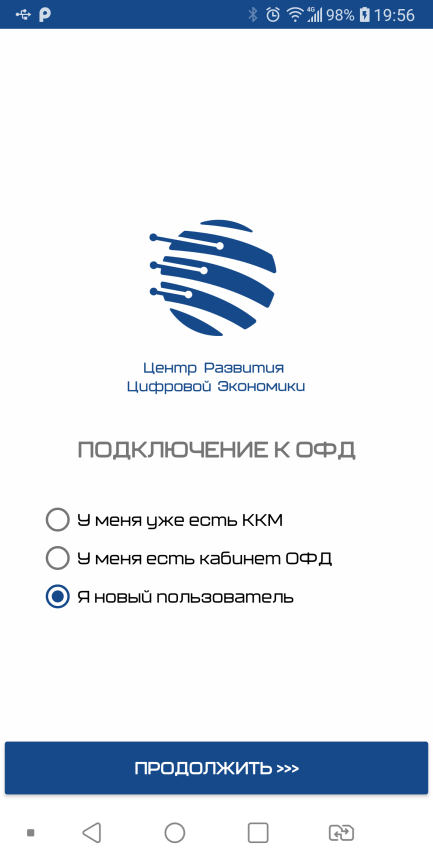 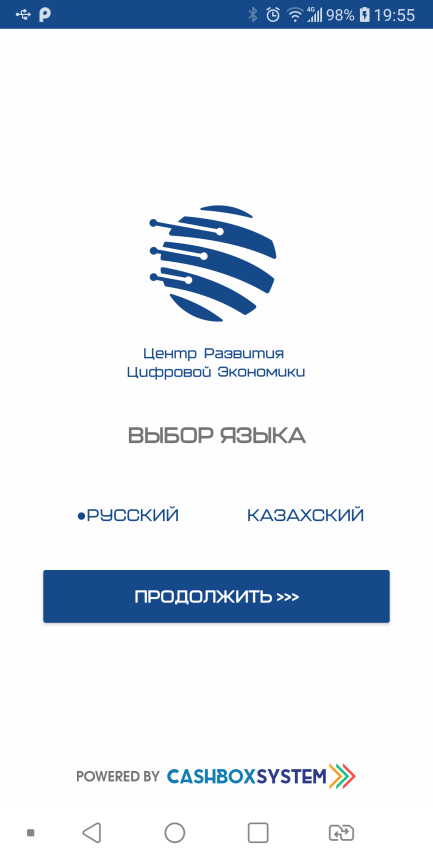 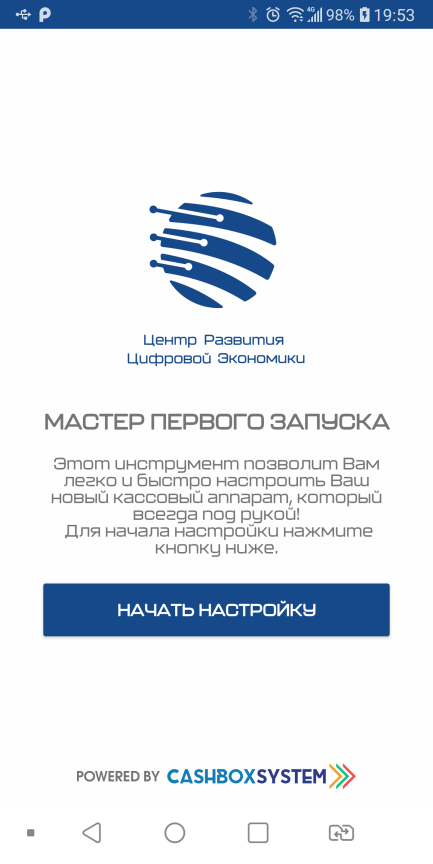 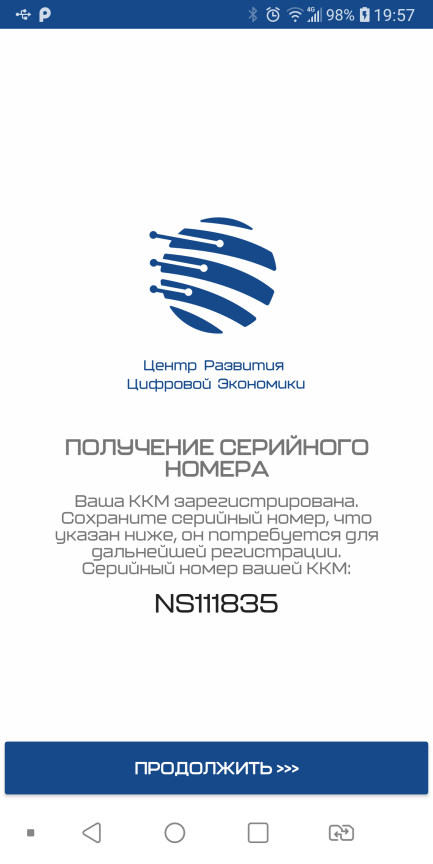 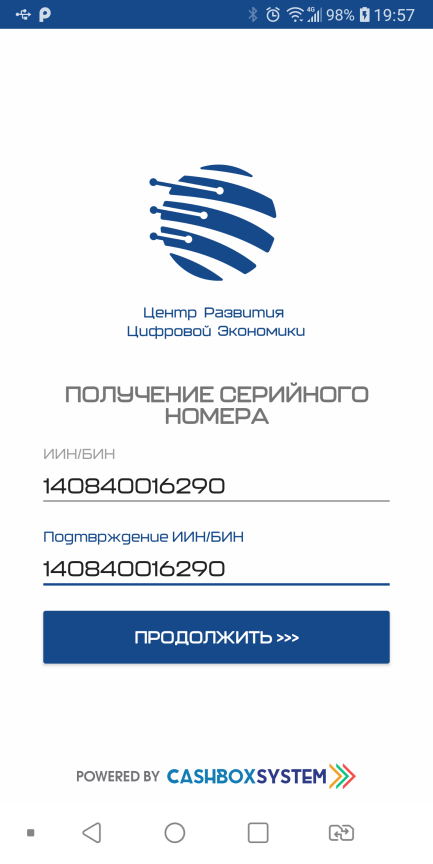 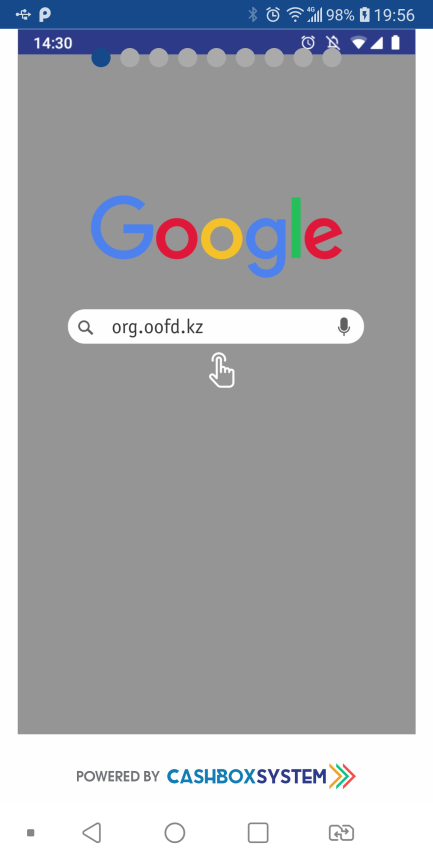 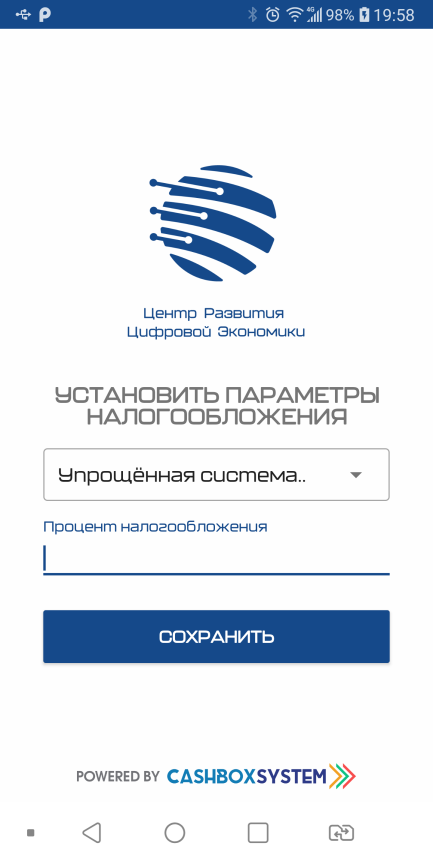 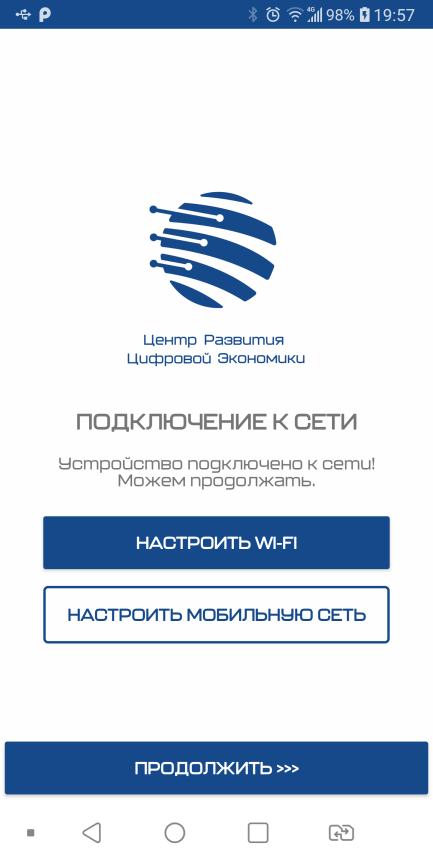 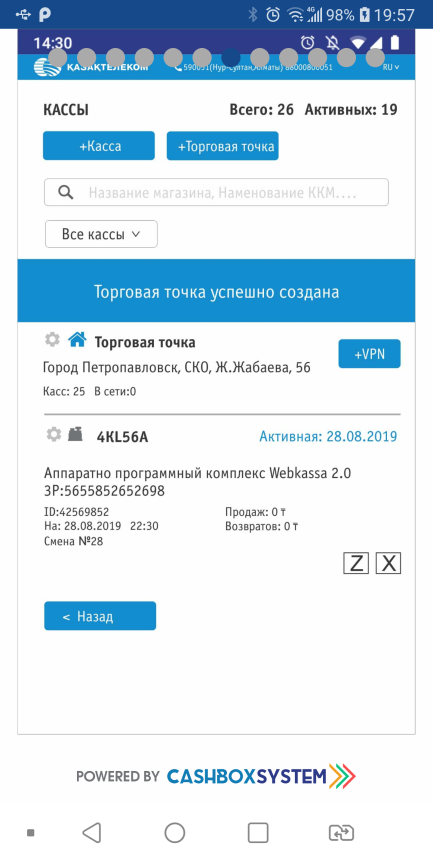 2.2 Вход в приложениеПосле прохождения всех этапов настройки приложение сгенерирует логин и пароль по умолчанию. Автоизуйтесь под указанными учетными данными и после входа приложение попросит сменить пароль, логин останется тем же. 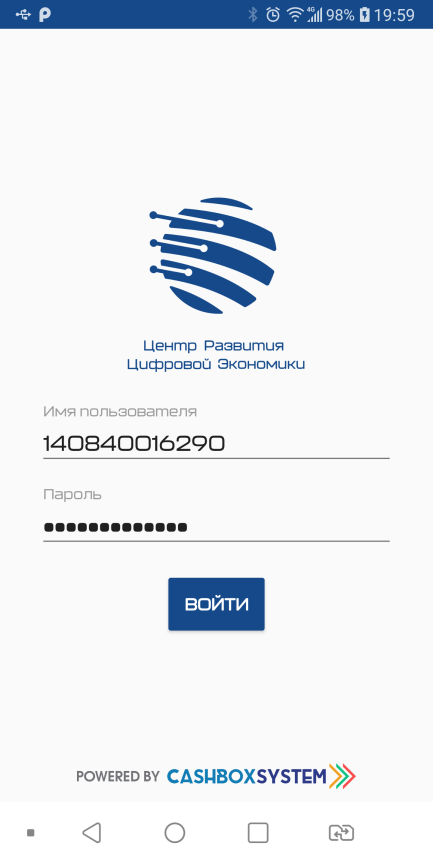 Далее необходимо нажать на кнопку «Войти».2.3 Главное меню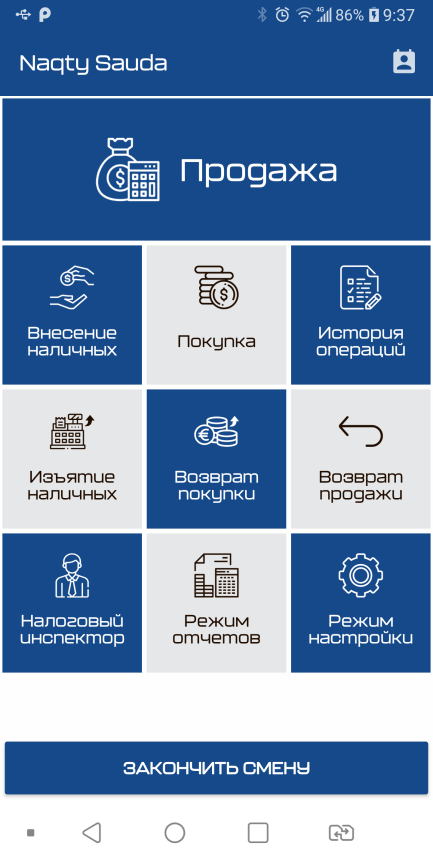 2.4 Режим настройкиДля входа в режим настройки, нажмите на кнопку «Режим настройки». 2.4.1 НалогообложениеДанный раздел необходим если у предприятие используется несколько режимов налоогблажения.Добавление секции:кликнуть кнопку добавления секциивыбрать тип налогообложения в выпадающем спискевыбрать значение налога в выпадающем списке «Процент налогообложения»;кликнуть накнопку «Добавить режим»;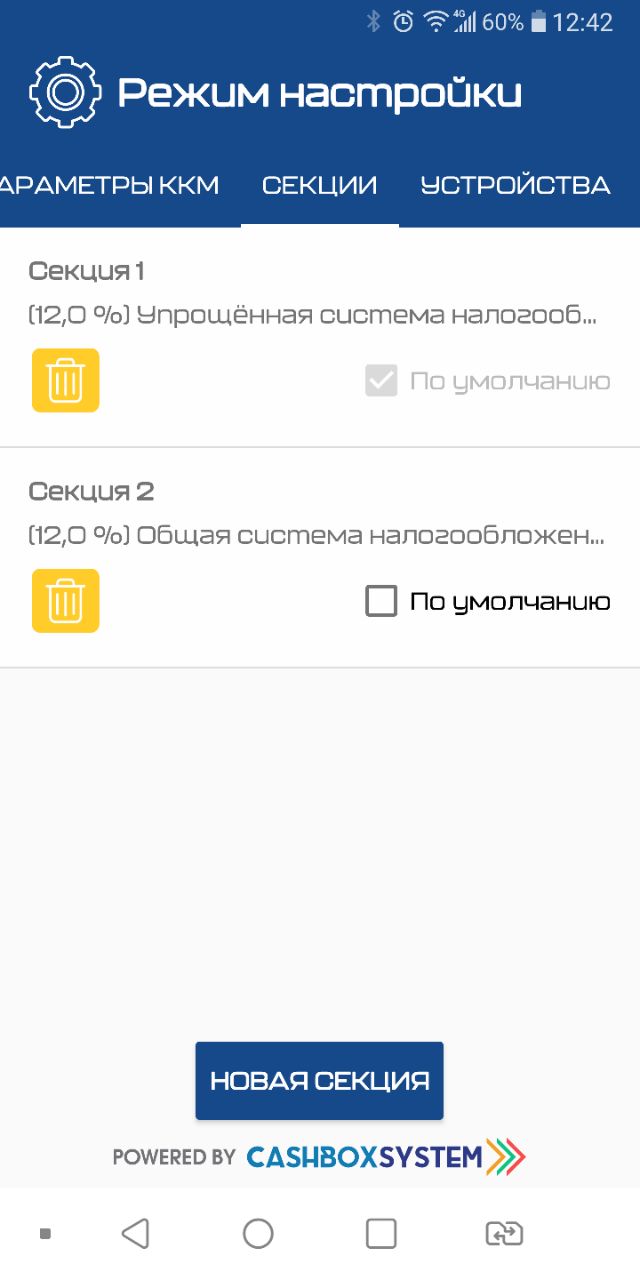 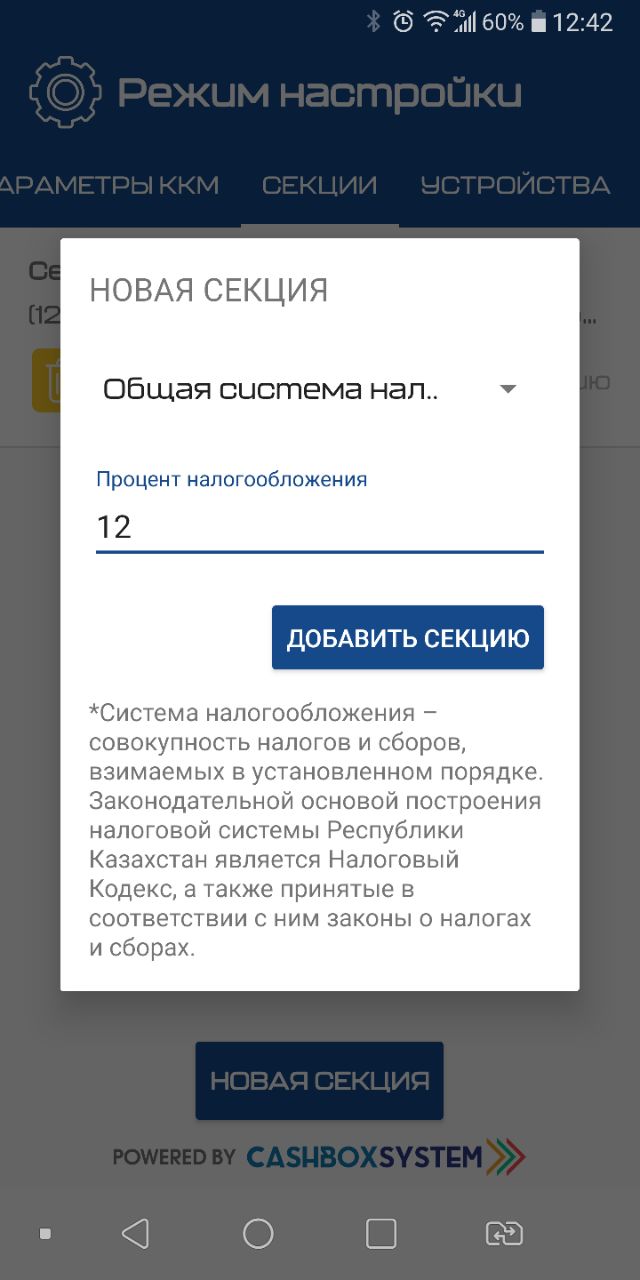 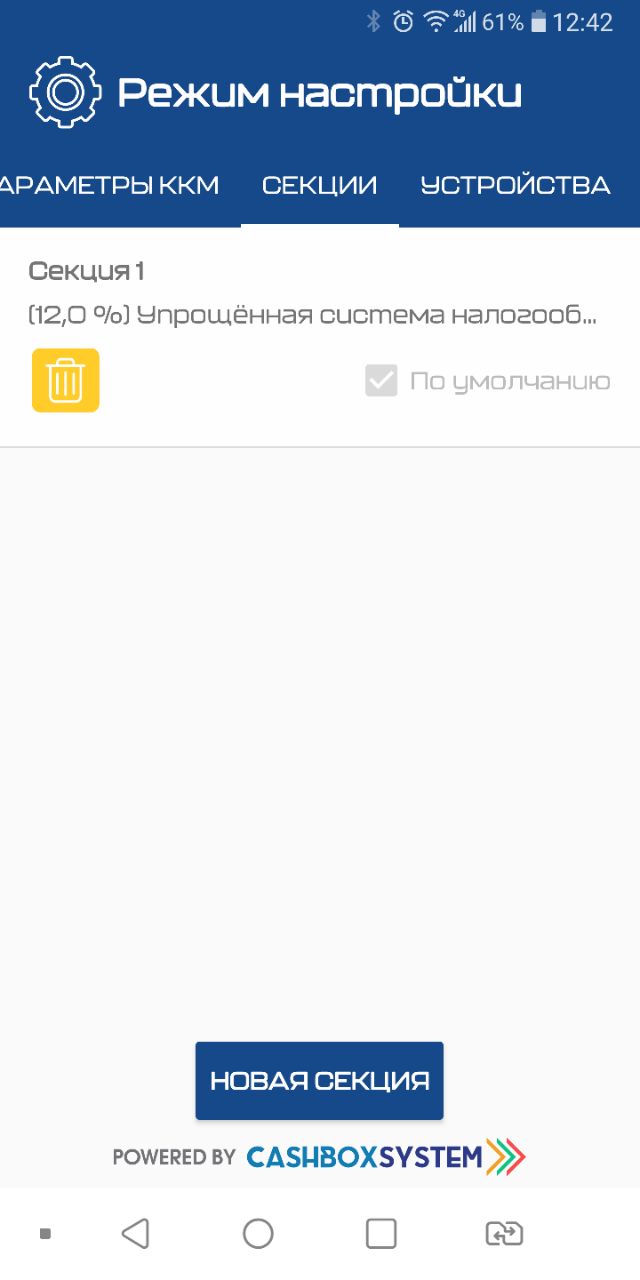 При необходимости кликнуть кнопку «По умолчанию», и выбрать ту секцию налогообложения, которая будет использоваться по умолчанию.2.4.2 Интерфейс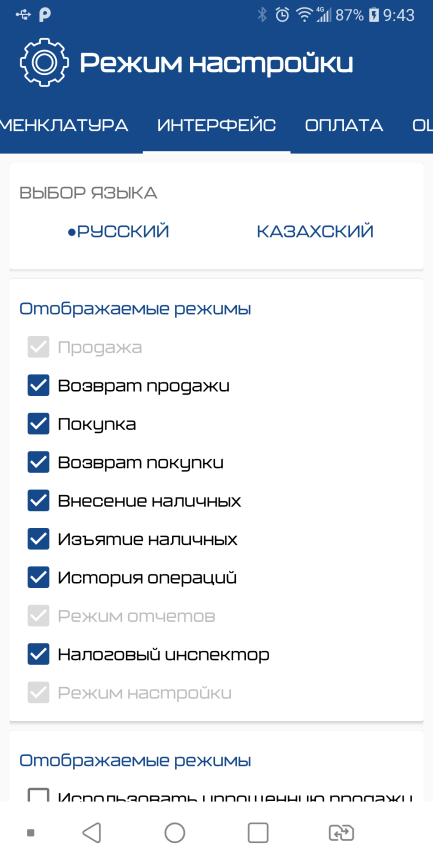  В этом разделе Вы можете настроить интерфейс приложения на устройстве, язык приложения, скрыть или отобразить необходимые режимы для вашей деятельности, настроить внешний вид. Также во вкладке «Интерфейс» вы можете настроить режим «упрощенной продажи» (актуально для небольших придомовых магазинов, рынков и т.д, без необходимости использования номенклатуры товаров и услуг).2.4.3 НоменклатураВ этой вкладке Вы можете синхронизировать номенклатуру товаров . После нажатия на кнопку обновить номенклатура загрузится автоматически. 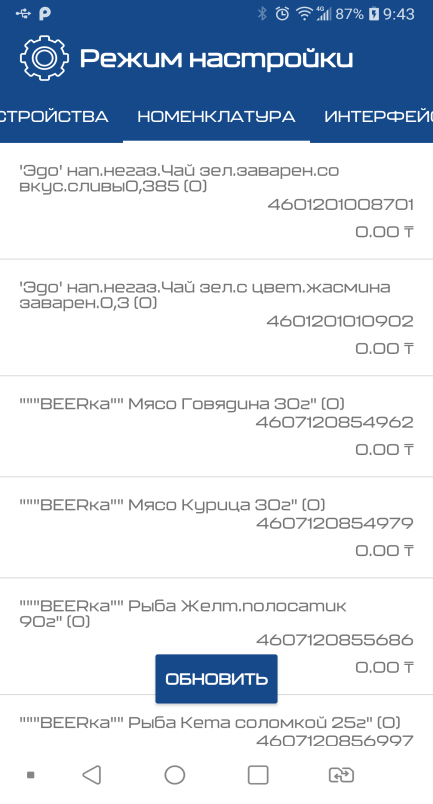 2.4.4 Параметры ККМВ этом пункте указываются параметры подключения в серверу. Все настройки заданны по умолчанию и позволяют осуществлять работу. Так же в дано пункте можно задать PIN коды для доступа в разделы приложения, нажав на поле и указав новый PIN. (PIN-код имеет числовой формат и состоит из 4 символов) PIN коды по умолчанию:Начало работы с кассой: 1111Режим отчетов: 0000Налоговый консультант: 1354Режим настроек: 2222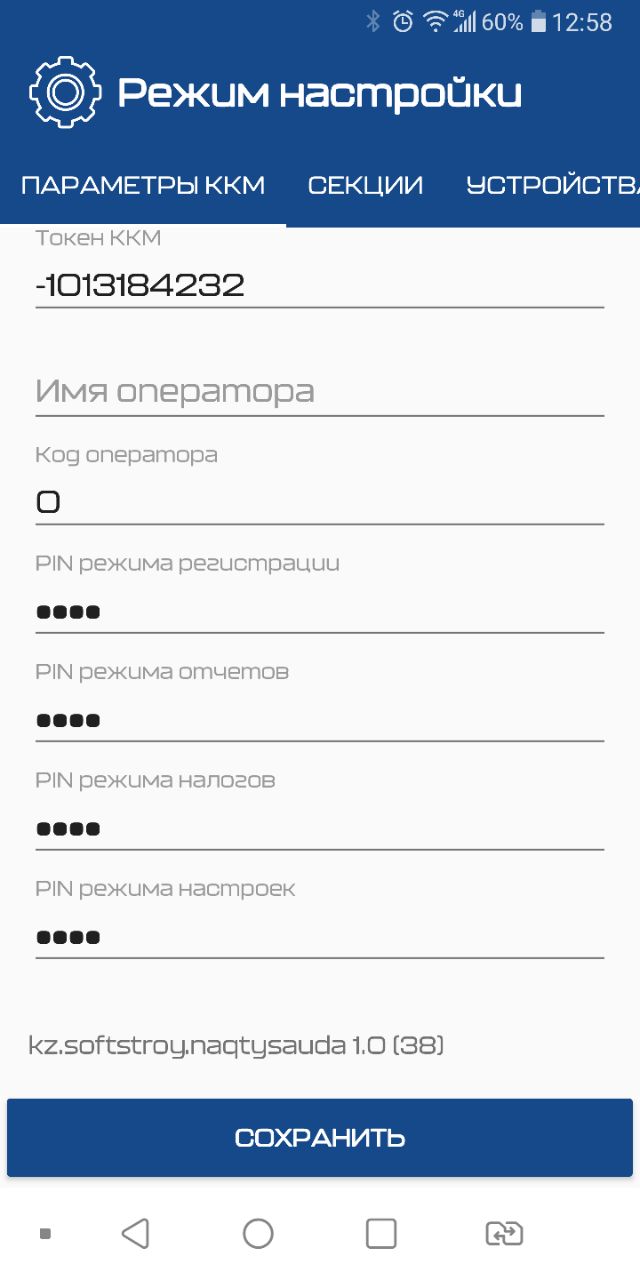 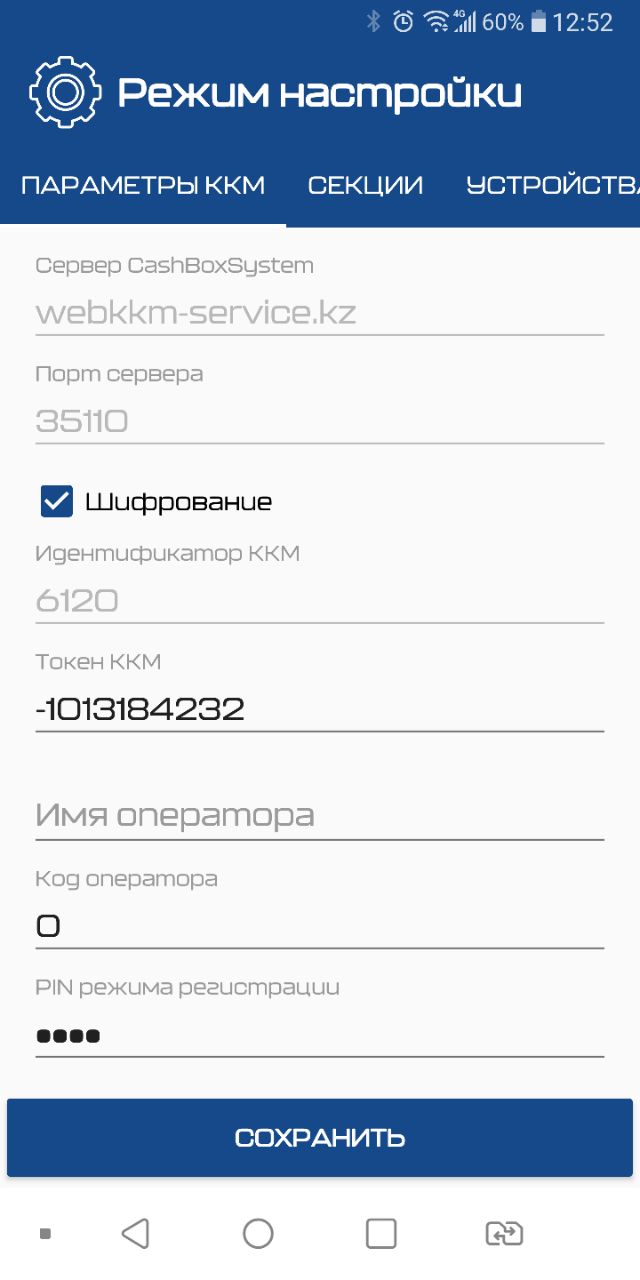 Для сохранения настроек нажмите кнопку «Сохранить». 2.4.5 Настройки устройстваОткрыв в настройках раздел устройства можно задать настройки подключенного принтера к кассе. В случае если принтер отсутствует Вы можете выбрать пункт Virtual. С таким режимом настроек сформированный чек будет отправляться на WhatsApp Вашему клиенту.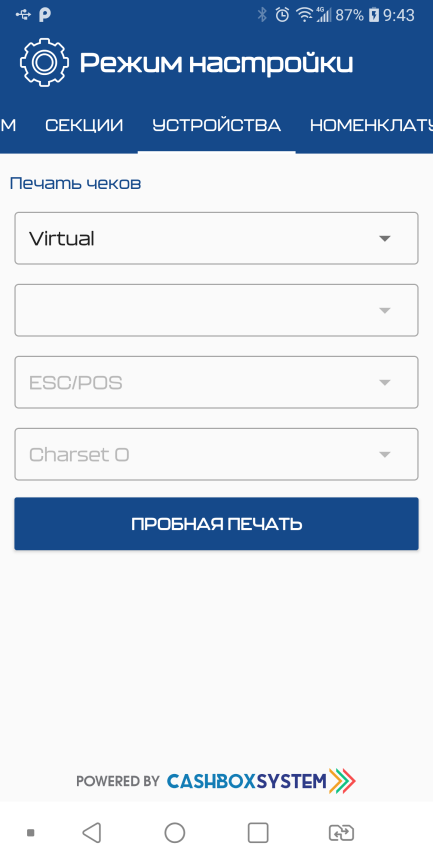 Для проверки заданных настроек нажмите на кнопку «Пробная печать»2.4.6 Настройка режимов оплатыРаздел предназначен для настроек доступных видов оплаты для каждой из чековых операций. Также Вы можете указать максимальную сумму для проводимых чековых операций. 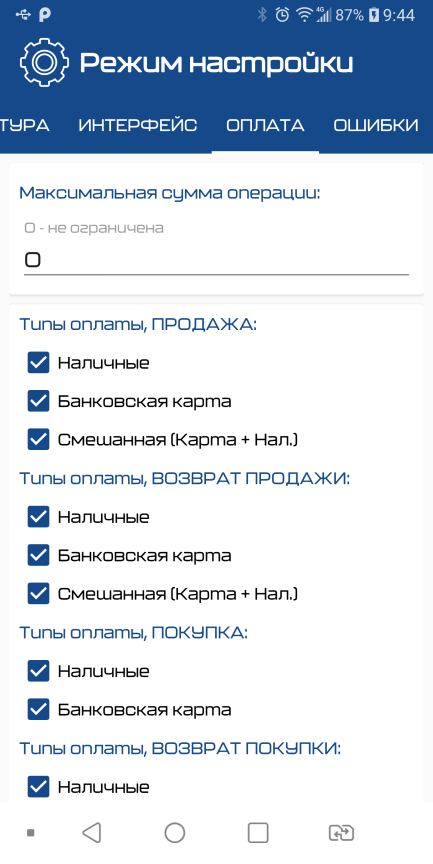 2.4.7 Архив ошибокВ настройках приложение доступен пункт «Ошибки». В данном пункте отображаются все ошибки приложения, которые возникли в ходе работы. Так же этот пункт понадобится в случае обращения в техническую поддержку для предоставление кода ошибки специалисту. Если касса работала в автономном режиме то в данном пункте будет отображена информация об этом и при восстановлении соединения с интернетом ошибка исправится автоматически. 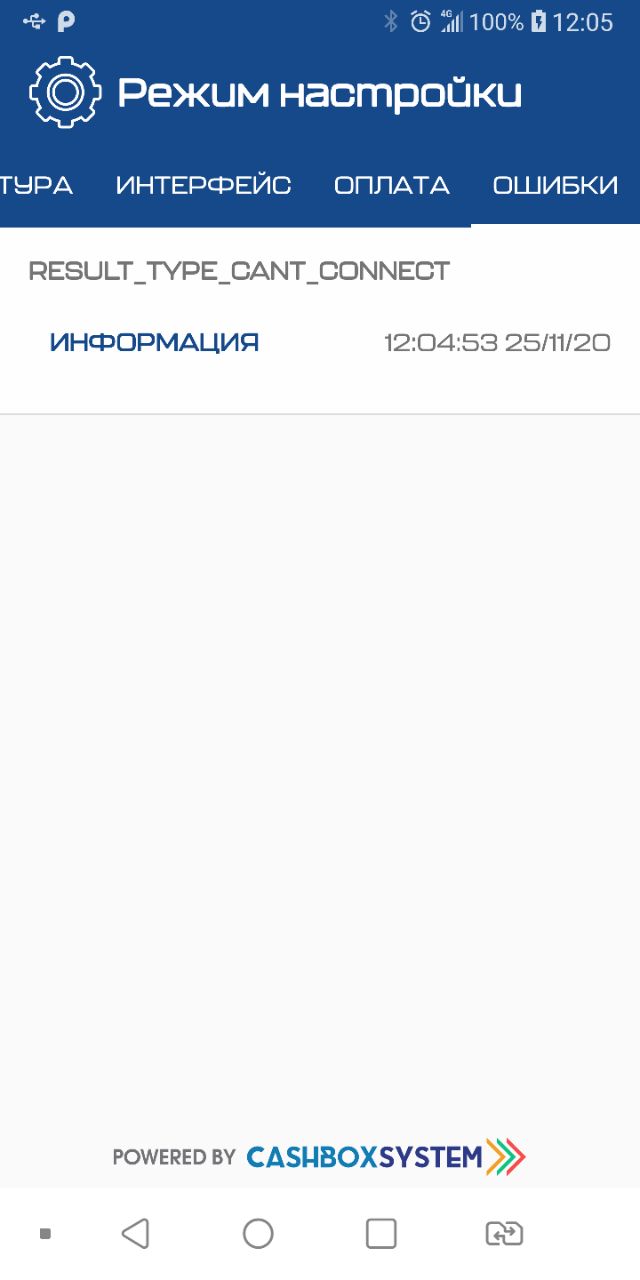 2.5 Режим отчетов  • Вход в данный раздел осуществляется во заданному PIN коду. По умолчанию используется 0000.  •Выберите вид отчета и нажмите кнопку «Сформировать»• На экране будет отображен отчет за текущую смену. 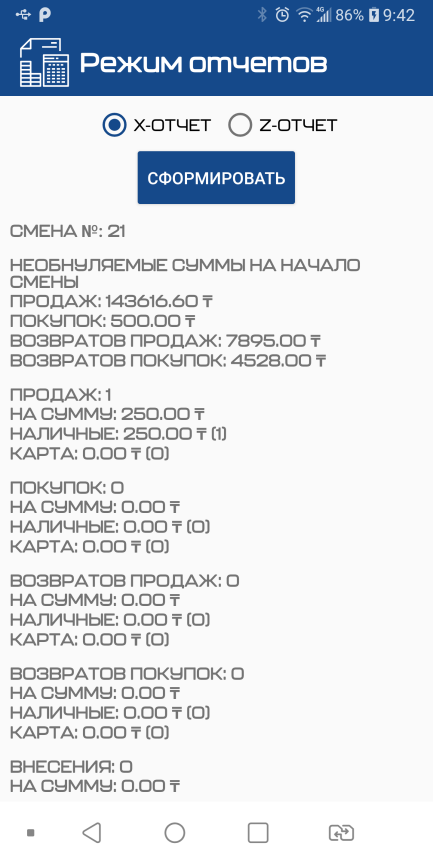 2.6 Внесение/Изъятие наличныхДля внесения наличных в главном меню откройте раздел «Внесения наличных»/ «Изъятие наличных».В поле сумма введите необходимое количество средств для выполнения операции.Нажмите на кнопку «Внести наличные» для добавления средств или кликнуть на кнопку «Изъять наличные» для изъятия средств (при наличии достаточного количества наличных в кассе).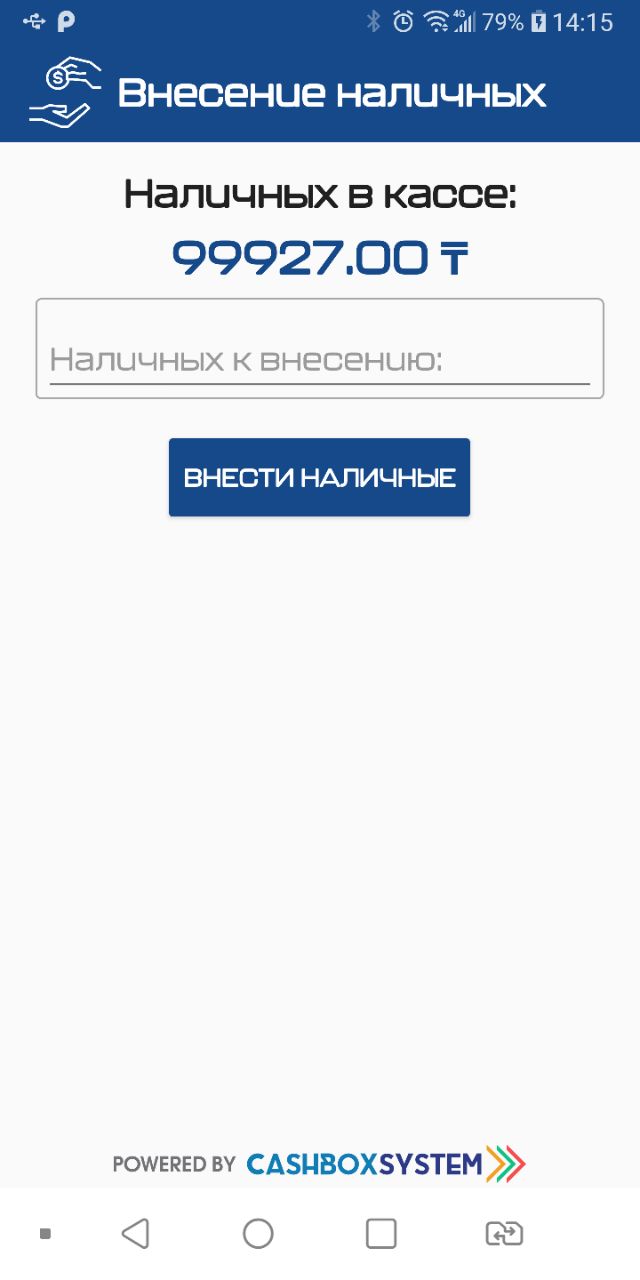 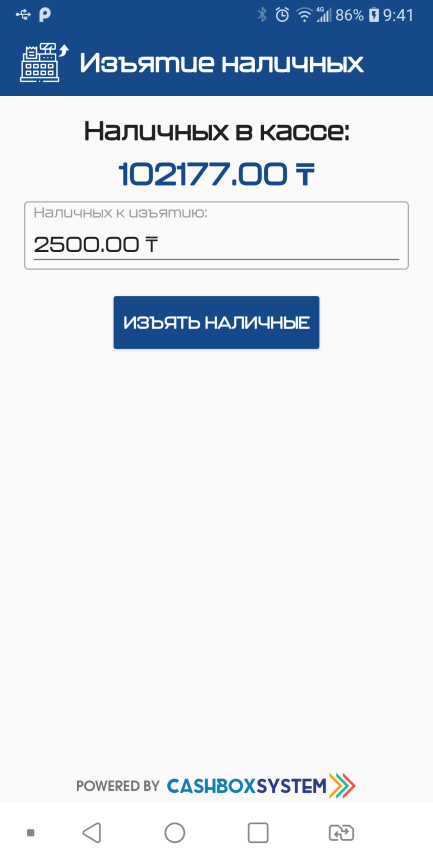 2.7 Чековые операции.2.7.1 Продажа/возврат продажиДанный раздел предназначен для осуществления операции продажа/возврат продажи. Для этого необходимо:перейти в раздел «Продажа/Возврат продажи»;добавить необходимое количество позиций:ввести наименование товара в поле «Наименование товара»;указать стоимость за единицу товара в поле «Цена»;указать количество продаваемого товара;кликнуть по кнопке «Добавить в чек»кликнуть «ИТОГО».Если Вам необходимо отсканировать маркированный товар, нажмите в приложении режиме продажи на значек сканера который находится на против поля «Контрольная марка», после чего у Вас откроется сканер. Отсканируйте маркированный товар и приложение автоматически добавит товар.Вам будет отображен список позиций в чеке и предложен выбор типа оплаты – «Карта», «Наличные», «Смешенный». Выберете, необходимый тип оплаты и внесите сумму полученных наличных денег или сумму к оплате, если вы принимаете оплату банковской картой. Для смешенного способа оплаты укажите количество полученных наличных средств и программа автоматически посчитает сумму, которую нужно списать с банковской карты. Нажмите кнопку «Выбить чек»;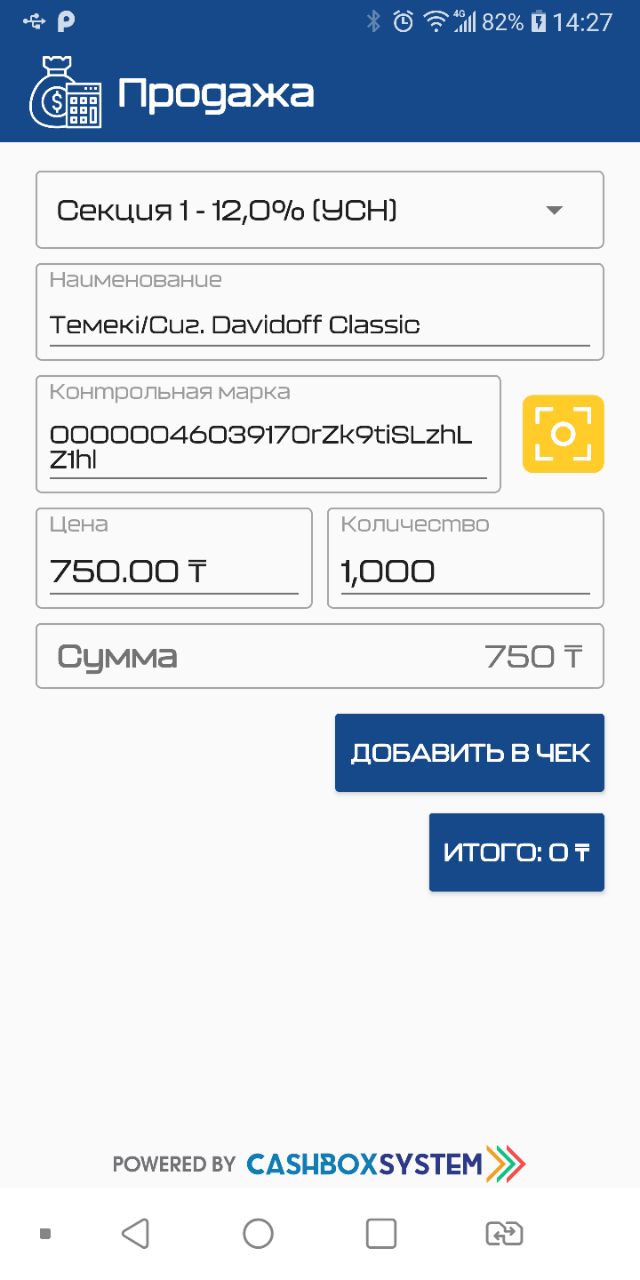 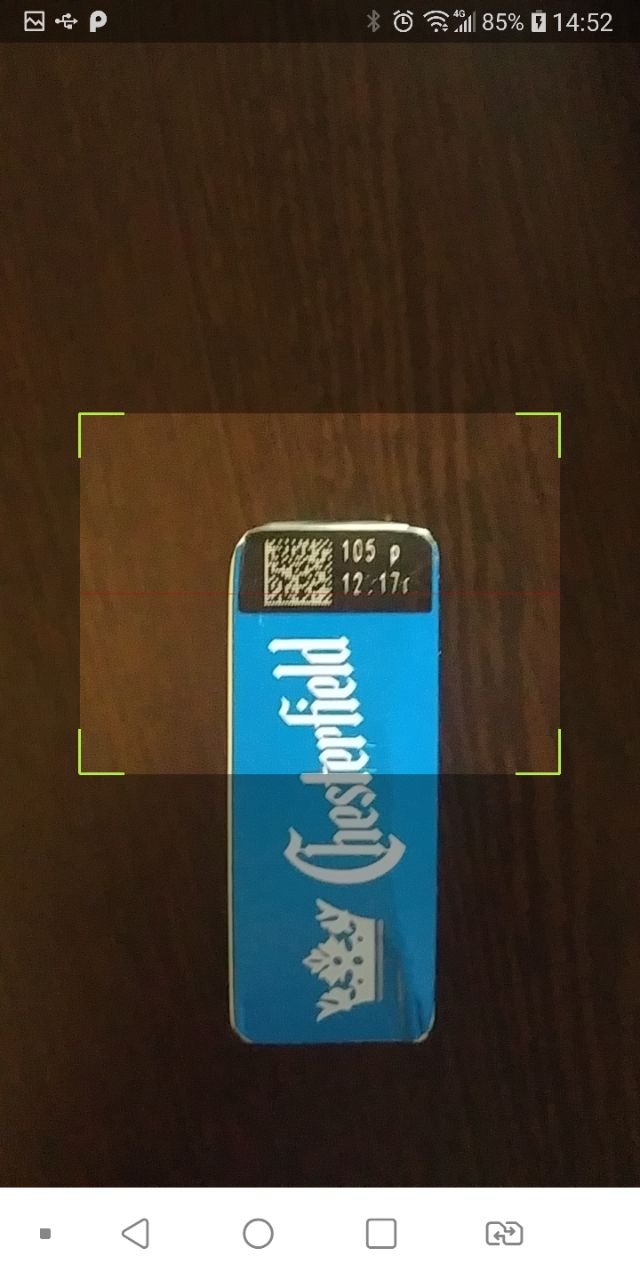 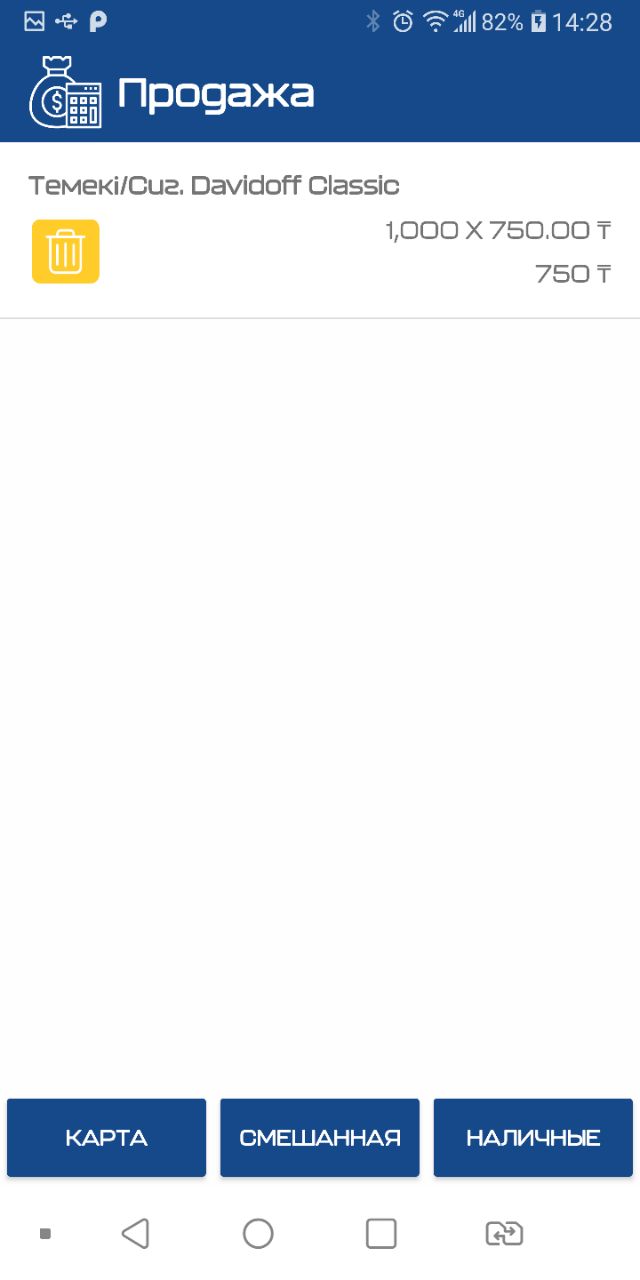 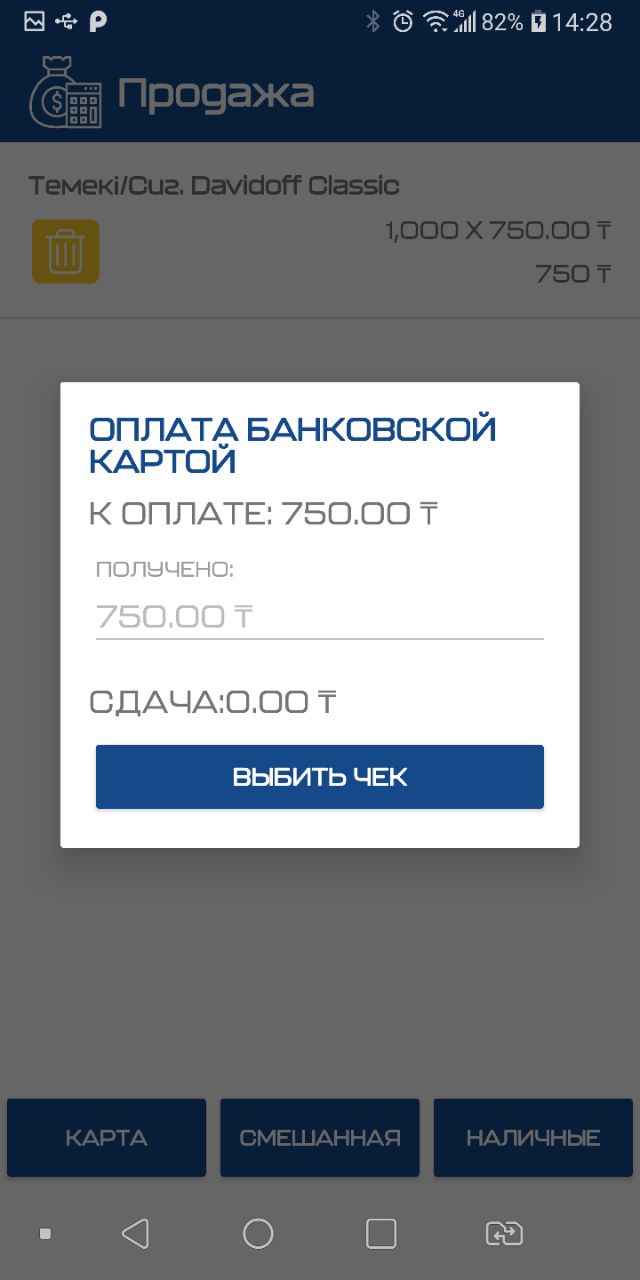 2.7.2 Покупка/Возврат покупки.Данный раздел предназначен для осуществления операции покупки/возврата товара владельцем кассы.
Для этого необходимо:перейти в раздел «Покупка/Возврат покупки»;добавить необходимое количество покупаемых позиций:ввести наименование товара в поле «Наименование товара»;указать стоимость за единицу товара в поле «Цена»;указать количество покупаемого/возвращаемого товара;кликнуть по кнопке «Добавить в чек»кликнуть «ИТОГО».Вам будет отображен список позиций в чеке и предложен выбор типа оплаты – «Карта», «Наличные», «Смешенная оплата». Выберете необходимы тип оплаты и внесите сумму полученных наличных денег или сумму к оплате, если вы принимаете оплату банковской картой. При «Смешенной оплате» необходимо указать часть суммы оплачиваемой картой и программа сама посчитает остаток суммы для наличного расчета. Нажмите кнопку «Выбить чек»;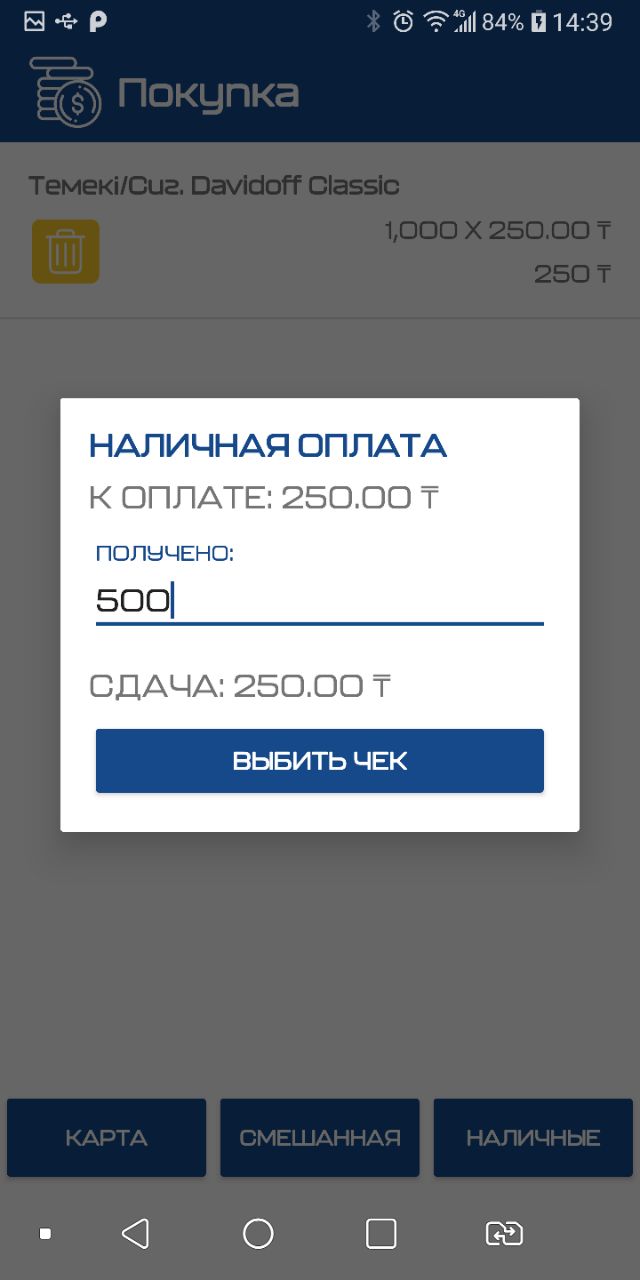 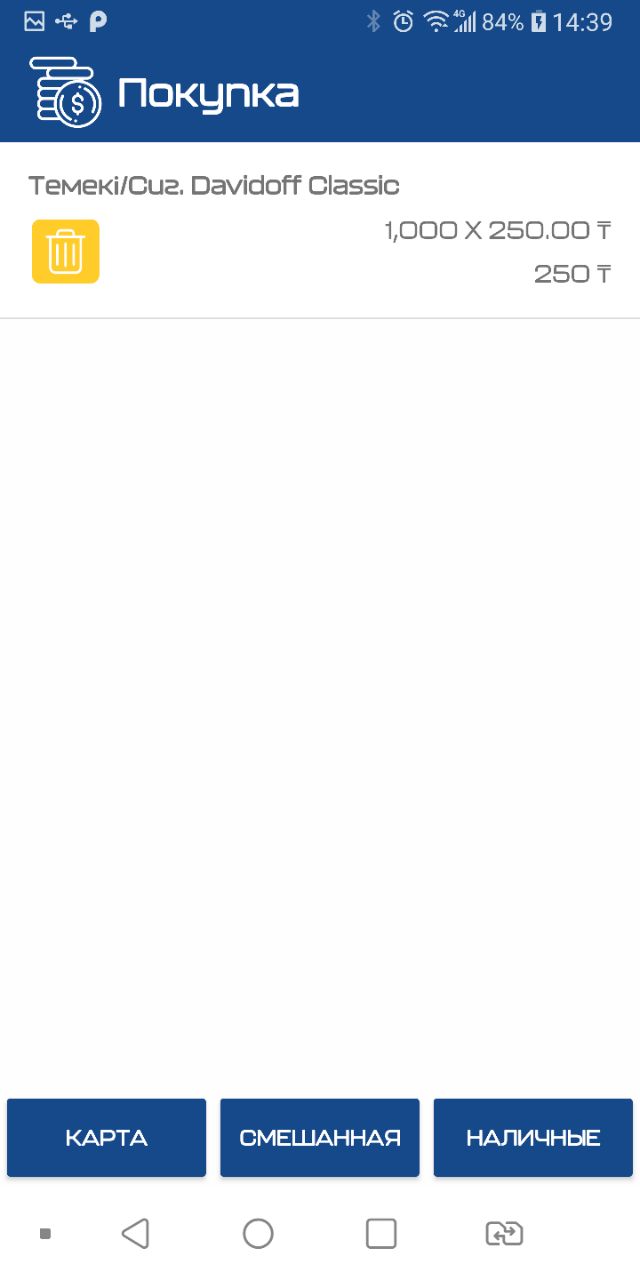 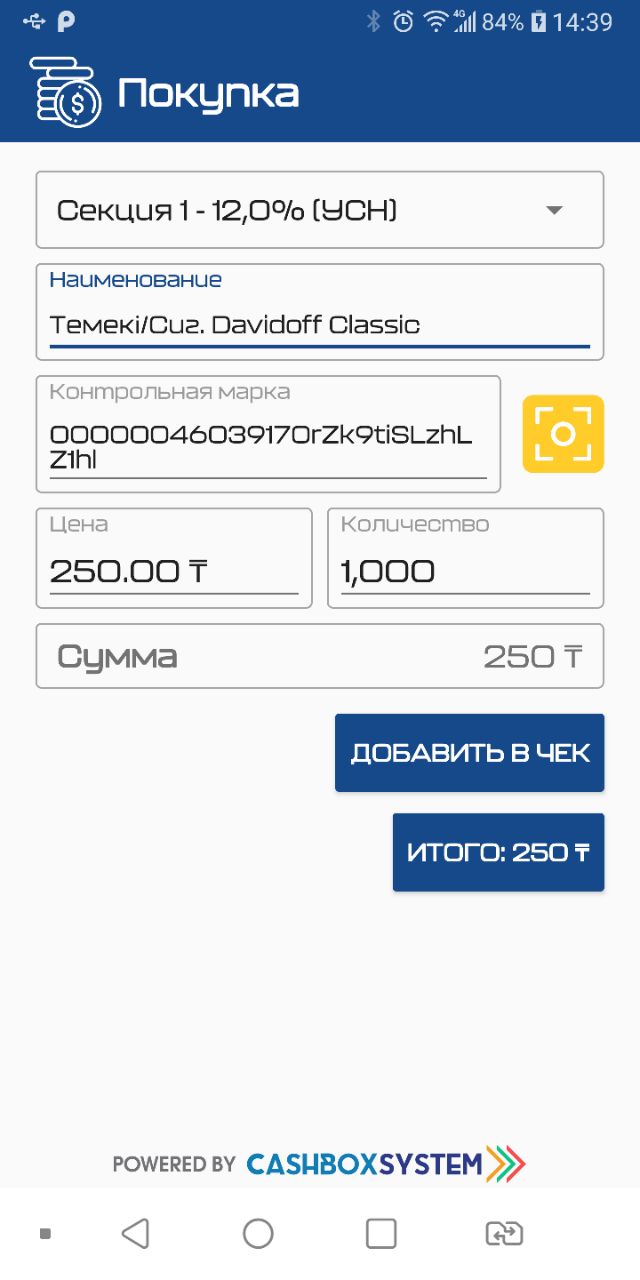 2.8 История операцийДанный раздел предназначен для просмотра всех произведенных операции по данному ККМ. При нажатии на какую-либо операцию в данном разделе, произойдет повторная печать копии чека по этой операции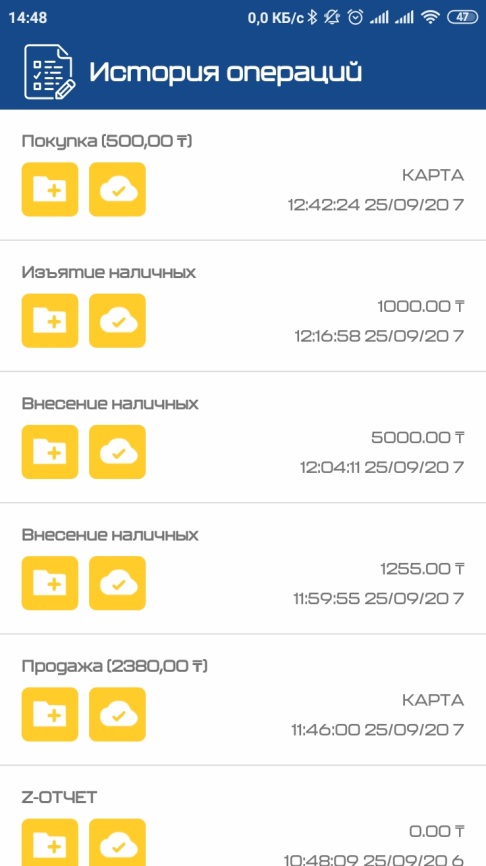 2.9 Упрощенная продажа/возврат Это альтернативный режим продажи. Для его включения необходимо:зайти в раздел «Режим настройки»;перейти на вкладку «Интерфейс»;установить галочку «использовать упрощенную продажу»;закрыть режим настроек;зайдите в раздел «Продажа», откроется окно упрощенной продажи;Работа с режимом «Упрощённая продажа»:если необходимо откорректировать стоимость, кликните по кнопке «Назад» и удаляется последний символ в стоимости;если необходимо удалить текущую сумму полностью, кликните по кнопке «Очистить»;кликните по кнопке «Добавить» и товар добавится в общую сумму;добавляйте столько товаров, сколько необходимо;кликните на кнопку «Итого».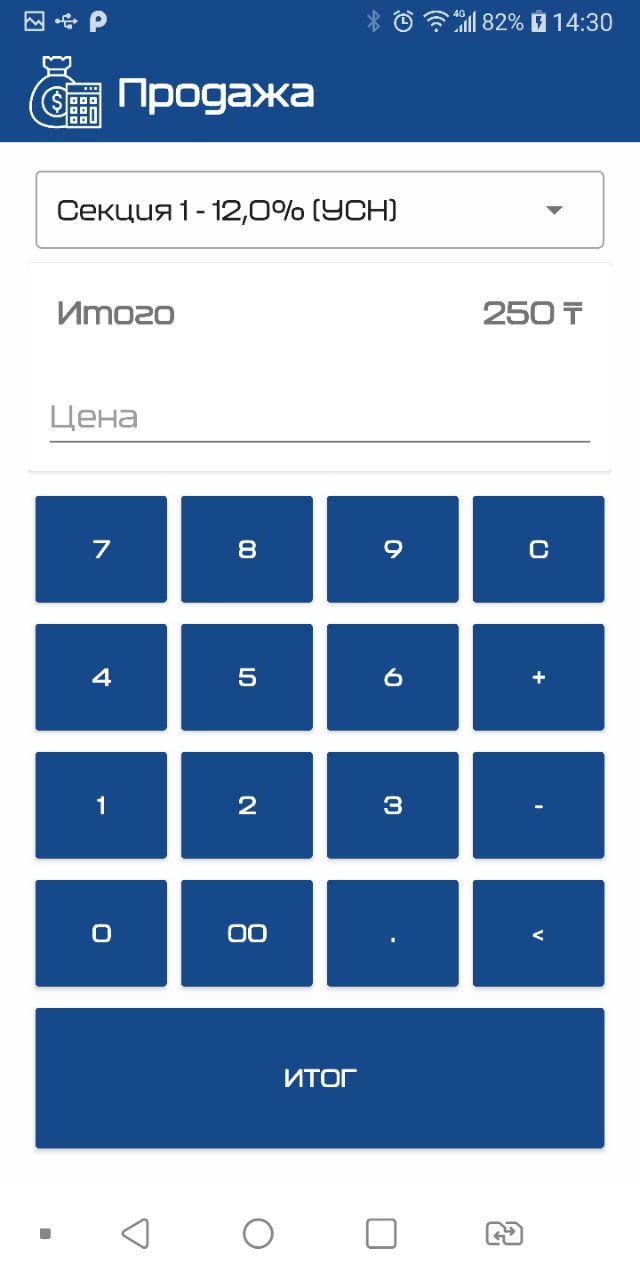 3. Завершение работы.Для завершения работы нажмите «Закончить смену»4 ОШИБКИ ПРИ РАБОТЕВ случае возникновения ошибок при работе ПО «Naqty Sauda» отображается окно, в котором описана возникшая проблема.Список аварийных ситуаций:1 ОБЩИЕ СВЕДЕНИЯ31.1 Для чего нужно данное руководство31.2 Ограничение ответственности31.3 Техническая поддержка41.4 Уровень подготовки пользователей41.6 Назначения и условия применения программного обеспечения «Naqty Sauda»41.7 Описание технических и программных характеристик, необходимых для работы ПО «Naqty Sauda»52. НАЧАЛО РАБОТЫ62.1 Настройки приложения62.2 Вход в приложение72.3 Главное меню82.4 Режим настройки92.4.1 Налогообложение92.4.2 Интерфейс102.4.3 Номенклатура102.4.4 Параметры ККМ112.4.5 Настройка устройства122.4.6 Настройка режимов оплаты122.4.7 Архив ошибок132.5 Режим отчетов142.6 Внесение/Изъятие наличных152.7 Продажа/покупка товара152.7.1 Продажа/Возврат продажи152.7.2 Покупка/возврат покупки172.8 История операций182.9 Упрощенная продажа/возврат193. Завершение работы194 ОШИБКИ ПРИ РАБОТЕ20ТребованияВерсия ОС «Android»5.0 и вышеCPU4-х ядерный ARMv7 и вышеRAM1GB и вышеROM8GB и вышеПодключение к Интернет1Mb/s, 3G, Wi-FiПринтерAIDL-Совместимый, 384 точкиДисплей720x1280 px или вышеФункцииЗадачиОписаниеОписаниеРежим отчетовПостроение и печать X-отчетовПродажаПродажа товараПозволяет проводить операции продажи товара и печатать чек.Позволяет проводить операции продажи товара и печатать чек.Возврат продажиВозврат товараПозволяет проводить операции возврата товара и печатать чек.Позволяет проводить операции возврата товара и печатать чек.Внесение наличныхВнесение наличных в учет ККМПроизводить взнос наличных средств.Производить взнос наличных средств.Изъятие наличныхИзъятие наличных из учета ККМИзъятие наличных из учета ККМПроизводить изъятие наличных средств.История операцийСписок всех произведенных ККМ операцийОтображает все произведенные ККМ операции, помечает успешные и неуспешные.Отображает все произведенные ККМ операции, помечает успешные и неуспешные.ПокупкаПокупка товараПозволяет производить операции с покупками товара и печатать чек. Позволяет производить операции с покупками товара и печатать чек. Возврат покупкиВозврат купленного товараПозволяет проводить операции с возвратом покупок и печатать чек.Позволяет проводить операции с возвратом покупок и печатать чек.Режим настройкиИзменение общих настроек, управление налогообложением, параметрами печати, оплаты, интерфейса, обновление номенклатуры.Закрыть сменуЗакрывает текущую смену ККМ.Закрывает текущую смену ККМ.ОшибкаРекомендуемые действияНет чеков в текущей сменеИндекс чека отсутсвует в памятиОбратитесь в службу поддержкиЧек не найденОбратитесь в службу поддержкиРазмер поля DATA не поддерживаетсяОбратитесь в службу поддержкиЧек уже закрытОбратитесь в службу поддержкиЧек не закрытОбратитесь в службу поддержкиПереданы лишние данныеОбратитесь в службу поддержкиФормат чека неверенОбратитесь в службу поддержкиЗначение суммы переполненоОбратитесь в службу поддержкиЗначение суммы не совпадаетОбратитесь в службу поддержкиЗначение цены переполненоОбратитесь в службу поддержкиЗначение НДС переполненоОбратитесь в службу поддержкиЗначение номера чека переполненоОбратитесь в службу поддержкиЗначение наличных переполненоОбратитесь в службу поддержкиЗначение безналичных переполненоОбратитесь в службу поддержкиНеверный раздел чекаОбратитесь в службу поддержкиПамять ФМ заполненаОбратитесь в службу поддержкиВрема чека не корректноПроверьте установленное время на устройстве.Время хранения чеков истеклоУбедитесь в стабильности подключения к Интернету. При наличии подключения, ККМ перешлет все необходимые данные в ОФД и продолжит работу.   Время последней транзакции некорректноПроверьте установленное время на устройстве.Время первой транзакции некорректноПроверьте установленное время на устройстве.Неверная длинна подтвержденияОбратитесь в службу поддержкиНеверная подпись подтвержденияОбратитесь в службу поддержкиНеподходящий ID ТерминалаОбратитесь в службу поддержкиНеверный раздел Z-ОтчетаОбратитесь в службу поддержкиНеверная длинна Z-ОтчетаОбратитесь в службу поддержкиНекорректное время Z-ОтчетаПроверьте установленное время на устройстве.Пространство Z-Отчета заполненоОбратитесь в службу поддержкиНеверный формат времениПроверьте установленное время на устройстве.Неверный формат времени транзакцииПроверьте установленное время на устройстве.Индекс отчета отсутсвует в памятиОбратитесь в службу поддержкиНеудачная попытка блокировкиОбратитесь в службу поддержкиЗаблокирован навсегдаОбратитесь в службу поддержкиОшибка конфигурации, неправильная длинаОбратитесь в службу поддержкиОшибка конфигурации, неправильная подписьОбратитесь в службу поддержкиТекущая смена не содержит операцийСумма чека не может быть 0Смена не открытаОткройте сменуНеверный формат времени начала сменыПроверьте установленное время на устройстве.Значение номера чека возврата переполненоОбратитесь в службу поддержкиСмена уже открытаНедостаточно наличных для возвратаНедостаточно безналичных для возвратаНедостаточно безналичных для возвратаВремя открытой смены истеклоЗавершите текущую сменуНеобходимо обслуживаниеОбратитесь в службу поддержкиНеверный ключ разблокировкиОбратитесь в службу поддержкиОшибка Фискального модуляОбратитесь в службу поддержкиНедостаточно наличныхОшибка протоколаОбратитесь в службу поддержки